Colégio Betta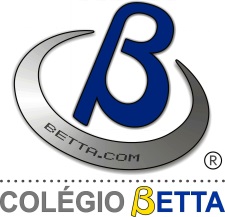 Educação Infantil – Ensino Fundamental e Médio“Transformando conhecimento em grandes experiências. ”CRONOGRAMA ANUAL DE AVALIAÇÕESFUNDAMENTAL I E IICRONOGRAMA ANUAL DE AVALIAÇÕESENSINO MÉDIOCONSELHO DE CLASSE FINAL 17/12/2021ENTREGA DE RESULTADOS 20/12/2021BIMESTRESAV. PARCIAISAV. BIMESTRAISAV. 2º CHAMADAAV. REC. PARALELA1º Bimestre: 03/02/2021 até 30/04/202122/03/2021 até 26/03/202119/04/2021 até 30/04/202103/05/2021 e 04/05/202105/05/2021 até 07/05/20212º Bimestre: 03/05/2021 até 02/07/202110/05/2021 até 14/05/202114/06/2021 até 25/06/202128/06/2021 e 29/06/202130/06/2021 até 02/07/20213º Bimestre: 19/07/2021 até 01/10/202109/08/2021 até 13/08/202113/09/2021 até 24/09/202129/09/2021 e 30/09/202106/10/2021 até 07/10/20214º Bimestre:04/10/2021 até 10/12/202125/10/2021 até 29/10/202124/11/2021 até 07/12/2021***AVALIAÇÃO DE EXAME FINAL13/12/2021 até 16/12/2021BIMESTRESAV. PARCIAISAV. BIMESTRAISAV. 2º CHAMADAAV. REC. PARALELA1º Trimestre: 03/02/2021 até 14/05/202129/03/2021 até 02/04/202126/04/2021 até 07/05/202110/05/2021 e 11/05/202112/05/2021 até 14/05/20212º Trimestre: 17/05/2021 até 10/09/202114/06/2021 até 18/06/202116/08/2021 até 27/08/202131/08/2021 e 01/09/202108/09/2021 até 10/09/20213º Trimestre: 13/09/2021 até 10/12/202118/10/2021 até 22/10/202124/11/2021 até 07/12/2021***AVALIAÇÃO DE EXAME FINAL13/12/2021 até 16/12/2021